INSTRUÇÕES PARA PREENCHIMENTO DO CADASTRO DE VEÍCULO OFICIAL01. Indicar: espécie (Ex: carga, passageiro etc.), marca (fabricante do veículo), modelo (Ex: Vectra, Corsa, Gol, Uno etc) e as especificações adicionais, quando for o caso. 02. Cor predominante. 03. Ano de fabricação / ano do modelo do veículo. 04. Indicar o grupo do veículo (Ex: representação, serviços comuns etc). 05. Indicar o(s) tipo(s) de combustível. 06. Número do registro patrimonial. 07. Código alfanumérico da placa atual, quando for o caso. 08. Sigla da Unidade da Federação da placa atual, quando for o caso. 09. Nome do Município onde está localizado o veículo. 10. Sigla da Unidade da Federação onde está localizado o veículo. 11. Número do Chassi do Veículo. 12. Potência em CV. 13. Código do RENAVAM. 14. Nome da empresa, do órgão ou entidade onde foi adquirido o veículo. 15. Dia, mês e ano de aquisição. 16. Modalidade da aquisição: compra, cessão, doação, etc. 17. Valor de aquisição. 18. Observações relevantes. 19. Nome por extenso do responsável pelo preenchimento, cargo, local, data, assinatura e carimbo.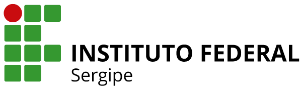 Anexo IV – Cadastro de Veículo OficialAnexo IV – Cadastro de Veículo OficialAnexo IV – Cadastro de Veículo OficialAnexo IV – Cadastro de Veículo OficialAnexo IV – Cadastro de Veículo OficialAnexo IV – Cadastro de Veículo OficialAnexo IV – Cadastro de Veículo OficialAnexo IV – Cadastro de Veículo OficialAnexo IV – Cadastro de Veículo OficialAnexo IV – Cadastro de Veículo Oficial1. ESPÉCIE / MARCA MODELO1. ESPÉCIE / MARCA MODELO1. ESPÉCIE / MARCA MODELO1. ESPÉCIE / MARCA MODELO1. ESPÉCIE / MARCA MODELO1. ESPÉCIE / MARCA MODELO2. COR2. COR2. COR3. ANO DE FABRICAÇÃO3. ANO DE FABRICAÇÃO4. GRUPO4. GRUPO4. GRUPO4. GRUPO5. COMBUSTIVEL5. COMBUSTIVEL5. COMBUSTIVEL5. COMBUSTIVEL6. PATRIMONIO Nº6. PATRIMONIO Nº6. PATRIMONIO Nº7. PLACA7. PLACA8. UF9. LOCALIZAÇÃO (MUNICIPIO)9. LOCALIZAÇÃO (MUNICIPIO)9. LOCALIZAÇÃO (MUNICIPIO)9. LOCALIZAÇÃO (MUNICIPIO)9. LOCALIZAÇÃO (MUNICIPIO)9. LOCALIZAÇÃO (MUNICIPIO)9. LOCALIZAÇÃO (MUNICIPIO)10. UF11. CHASSI11. CHASSI11. CHASSI11. CHASSI12. POTÊNCIA (CV)12. POTÊNCIA (CV)12. POTÊNCIA (CV)12. POTÊNCIA (CV)13. CODIGO RENAVAM13. CODIGO RENAVAM13. CODIGO RENAVAM14. ADQUIRIDO DE:14. ADQUIRIDO DE:14. ADQUIRIDO DE:14. ADQUIRIDO DE:14. ADQUIRIDO DE:14. ADQUIRIDO DE:14. ADQUIRIDO DE:15. DATA DE AQUISIÇÃO15. DATA DE AQUISIÇÃO15. DATA DE AQUISIÇÃO15. DATA DE AQUISIÇÃO16. MODALIDADE DA AQUISIÇÃO16. MODALIDADE DA AQUISIÇÃO16. MODALIDADE DA AQUISIÇÃO16. MODALIDADE DA AQUISIÇÃO16. MODALIDADE DA AQUISIÇÃO16. MODALIDADE DA AQUISIÇÃO16. MODALIDADE DA AQUISIÇÃO17. VALOR DA AQUISIÇÃO17. VALOR DA AQUISIÇÃO17. VALOR DA AQUISIÇÃO17. VALOR DA AQUISIÇÃO18. OBSERVAÇÕES 18. OBSERVAÇÕES 18. OBSERVAÇÕES 18. OBSERVAÇÕES 18. OBSERVAÇÕES 18. OBSERVAÇÕES 18. OBSERVAÇÕES 18. OBSERVAÇÕES 18. OBSERVAÇÕES 18. OBSERVAÇÕES 18. OBSERVAÇÕES 17. RESPONSÁVEL PELAS INFORMAÇÕES__________________________________SERVIDOR17. RESPONSÁVEL PELAS INFORMAÇÕES__________________________________SERVIDOR17. RESPONSÁVEL PELAS INFORMAÇÕES__________________________________SERVIDOR17. RESPONSÁVEL PELAS INFORMAÇÕES__________________________________SERVIDOR17. RESPONSÁVEL PELAS INFORMAÇÕES__________________________________SERVIDOR_______________________________CARGO_______________________________CARGO_______________________________CARGO_______________________________CARGO_______________________________CARGO_______________________________CARGO__________________________LOCAL__________________________LOCAL__________________________LOCAL__________________________LOCAL_____ / _____ / _______DATA_____ / _____ / _______DATA_____ / _____ / _______DATA_____ / _____ / _______DATA______________________________ASSINATURA / CARIMBO______________________________ASSINATURA / CARIMBO______________________________ASSINATURA / CARIMBO